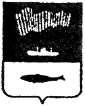 АДМИНИСТРАЦИЯ ГОРОДА МУРМАНСКАП О С Т А Н О В Л Е Н И Е_____________		     			             		                 № _____О внесении изменений в примерное положение об оплате труда работников муниципальных учреждений, подведомственных комитету по социальной поддержке, взаимодействию с общественными организациями и делам молодежи администрации города Мурманска, утвержденное постановлением администрации города Мурманска                    от 10.06.2013 № 1437 (в ред. постановлений от 29.10.2013 № 3027,                   от 04.02.2014 № 249, от 11.04.2014 № 1009, от 29.07.2014 № 2431,                            от 20.10.2014 № 3491, от 09.02.2015 № 326, от 30.03.2015 № 837, от 19.11.2015 № 3193, от 25.11.2016 № 3604)В соответствии с решением Совета депутатов города Мурманска от 30.10.2008 № 54-669 «Об оплате труда работников муниципальных казенных, бюджетных и автономных учреждений города Мурманска», постановлением администрации города Мурманска от 03.04.2013 № 690 «Об оплате труда работников муниципальных учреждений города Мурманска» (в ред. постановлений от 21.03.2014 № 793, от 30.01.2015 № 238, от 22.12.2016 № 3880) постановляю:Внести в примерное положение об оплате труда работников муниципальных учреждений, подведомственных комитету по социальной поддержке, взаимодействию с общественными организациями и делам молодежи администрации города Мурманска, утвержденное постановлением администрации города Мурманска от 10.06.2013 № 1437 (в ред. постановлений от 29.10.2013 № 3027, от 04.02.2014 № 249, от 11.04.2014 № 1009, от 29.07.2014 № 2431, от 20.10.2014 № 3491, от 09.02.2015 № 326, от 30.03.2015 № 837, от 19.11.2015 № 3193, от 25.11.2016 № 3604), следующие изменения:Пункт 4.6 раздела 4 изложить в новой редакции:«4.6. Предельный уровень соотношения среднемесячной заработной платы руководителя, заместителей руководителя и главного бухгалтера Учреждения и среднемесячной заработной платы работников Учреждения (без учета заработной платы соответствующих руководителя, заместителей руководителя и главного бухгалтера) устанавливается Комитетом в кратности до 5.Соотношение среднемесячной заработной платы руководителя, заместителей руководителя и главного бухгалтера Учреждения и среднемесячной заработной платы работников Учреждения, формируемой за счет всех источников финансового обеспечения, рассчитывается за календарный год. Расчет соотношения среднемесячной заработной платы осуществляется в соответствии с порядком, утвержденным Правительством Российской Федерации.При установлении условий оплаты труда руководителю Учреждения Комитет должен исходить из необходимости обеспечения не превышения предельного уровня соотношения среднемесячной заработной платы, установленного в соответствии с настоящим пунктом, при условии выполнения руководителем всех показателей (критериев) и получения премии по итогам работы в максимальном размере.».Отделу информационно-технического обеспечения и защиты информации администрации города Мурманска (Кузьмин А.Н.) разместить настоящее постановление на официальном сайте администрации города Мурманска в сети Интернет.Редакции газеты «Вечерний Мурманск» (Хабаров В.А.) опубликовать настоящее постановление.Настоящее постановление вступает в силу со дня официального опубликования и распространяется на правоотношения, возникшие с 01.01.2017. Контроль за выполнением настоящего постановления возложить на заместителя главы администрации города Мурманска Левченко Л.М.Глава администрации города Мурманска                                                                                                                   А.И. Сысоев